Name:____________________________Date: 11/2/16              Period:________Assignment Sheet Structure and Function Plants and AnimalsToday I am comparing the function of plant and animal structures.  ______ In the box below answer the following question:  How are plants and animal similar in structure and function.  Complete all of the interactive games about plants and animals.  Remember not to rush through learning experiences.  http://www.exploringnature.org/graphics/teaching_aids/Plant_structure_labeling.pdfhttp://interactivesites.weebly.com/plants.htmlhttp://interactivesites.weebly.com/body-systems.html_________ Notes:Plant structure/function video (also see video under the 8th grade tab)  https://youtu.be/uaZjDUiANcs  Summarize what you learned/ How are plants and animals similar in structure and in function?  ___________Video: Anatomy and Physiology  (see my webpage under the 8th grade tab)Summarize what you learned/ How are plants and animals similar in structure and in function?  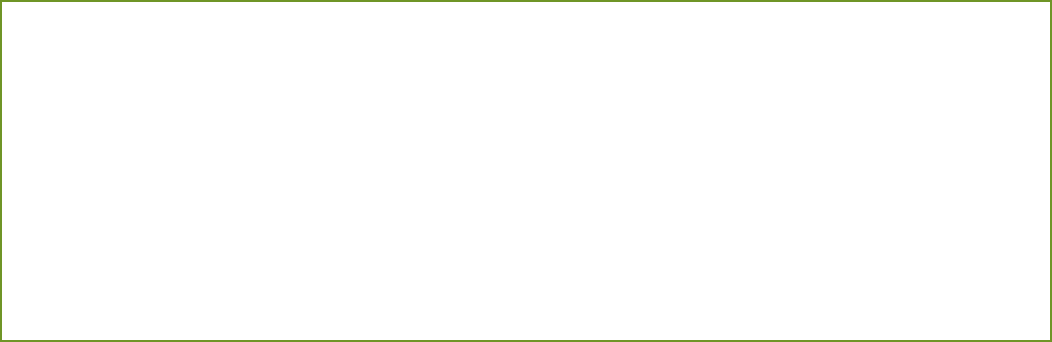 ______ Notes: Plants Structure ______Notes: Anatomy and Physiology______Lab:  Major parts and function of a flowering plant/Celery Lab______Use an advance organizer below to do the following:  Identify Major parts of a plant and describe their function. Identify similar structures in animals that have the same or similar functions.  (I have filled in a few (not all) animal structure… you will continue.  Plant Structure Animal Structure Function Respiratory System (Lungs/trachea etc..)Digestive system (stomach/intestine etc.)  Skeletal System  (bones etc….)Circulatory System (veins/arteries/heart)